V 6 – Die drei Methoden der BrandbekämpfungMaterialien: 		Bunsenbrenner, Metallsieb, großes BecherglasDurchführung: 		Der Bunsenbrenner wird entzündet und so eingestellt, dass er mit kleiner, leuchtender Flamme brennt. Dann wird die Brennerflamme auf drei Arten gelöscht und dazwischen jeweils wieder entzündet.Der Gashahn wird zugedreht.Das Becherglas wird schnell (nicht zögerlich) über den Bunsenbrenner gestülpt. Vor dem Wiederentzünden muss der Gashahn zugedreht werden.Das Sieb wird über die Flamme gehalten und nach unten bis zum Brenner geführt, wo es einige Sekunden gehalten wird. Danach wird der Gashahn zugedreht.Beobachtung:		Bei allen drei Schritten erlischt jeweils die Flamme.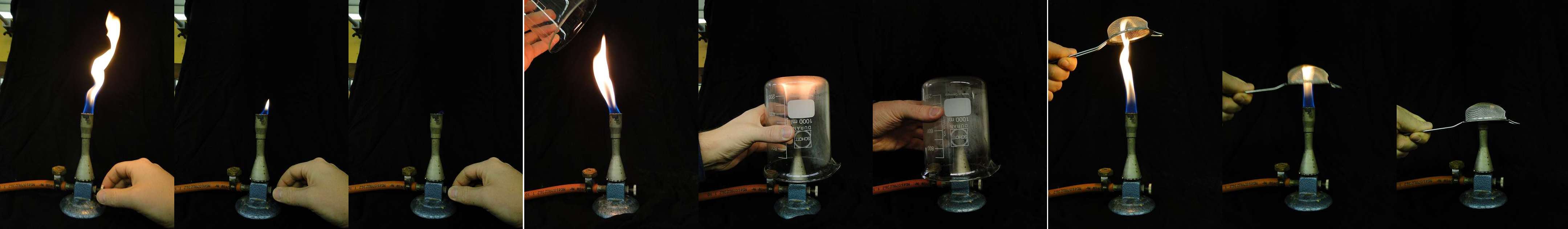 Deutung:		Im ersten Schritt wird dem Brand der Brennstoff entzogen. Im zweiten Schritt wird dem Brand der Sauerstoff entzogen, da die Luftzufuhr unter dem Becherglas unterbrochen ist. Im dritten Schritt wird dem Brand durch das Metallgeflecht die nötige Hitze entzogen, während das Gas ungehindert durchtreten kann.